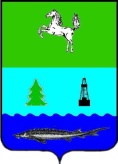 АДМИНИСТРАЦИЯ ПАРАБЕЛЬСКОГО РАЙОНАПОСТАНОВЛЕНИЕ(в редакции постановления администрации Парабельского района от 08.05.2020 № 219а, 25.06.2021 № 301а)27.12.2019	                                                                                                                      	   № 709аО Порядке предоставления грантов в форме субсидий, в том числе предоставляемых на конкурсной основе В соответствии с Постановлением Правительства Российской Федерации от 27 марта 2019 № 322 «Об общих требованиях к нормативным правовым актам и муниципальным правовым актам, устанавливающим порядок предоставления грантов в форме субсидий, в том числе представляемых на конкурсной основе, ПОСТАНОВЛЯЮ:Утвердить Порядок предоставления грантов в форме субсидий, в том числе предоставляемых на конкурсной основе согласно приложению 1 к настоящему постановлению.Настоящее постановление опубликовать в районной газете «Нарымский вестник» и разместить в информационно-телекоммуникационной сети «Интернет» на официальном сайте Администрации Парабельского района http://parabel.tomsk.ru.Контроль за исполнением постановления возложить на Первого заместителя Главы района Е.А. РязановуГлава района                                                                                                            	     А.Л. КарловПриложение 1 к постановлению Администрации Парабельского района от 27.12.2019 № 709аПорядокпредоставления грантов в форме субсидий, в том числе предоставляемых на конкурсной основе1. Общие положения о предоставлении грантов в форме субсидий, в том числе предоставляемых на конкурсной основе1. Настоящий Порядок определяет общие требования к нормативным правовым актам и муниципальным правовым актам, устанавливающим в соответствии с пунктом 7 статьи 78 Бюджетного кодекса Российской Федерации порядок предоставления юридическим лицам (за исключением государственных (муниципальных) учреждений), индивидуальным предпринимателям, физическим лицам грантов в форме субсидий, в том числе предоставляемых на конкурсной основе, а также к нормативным правовым актам и муниципальным правовым актам, устанавливающим в соответствии с пунктом 4 статьи 78.1 Бюджетного кодекса Российской Федерации порядок предоставления некоммерческим организациям, не являющимся казенными учреждениями, грантов в форме субсидий, в том числе предоставляемых по результатам проводимых федеральными органами исполнительной власти, органами исполнительной власти субъектов Российской Федерации и местными администрациями конкурсов бюджетным и автономным учреждениям, включая учреждения, в отношении которых указанные органы не осуществляют функции и полномочия учредителя (далее соответственно - гранты, правовые акты).2. Источником финансового обеспечения гранта являются иные межбюджетные трансферты из федерального бюджета и средства областного бюджета грантов в форме субсидий, предоставляемых на конкурсной основе.3. Целью предоставления гранта является финансовое обеспечение затрат юридическим лицам (за исключением государственных (муниципальных) учреждений), индивидуальным предпринимателям и физическим лицам.4. Главным распорядителем как получателем бюджетных средств, до которого в соответствии с бюджетным законодательством Российской Федерации доведены в установленном порядке лимиты бюджетных обязательств на предоставление гранта на текущий финансовый год, является Администрация Парабельского района (далее - Администрация).5. Получателями гранта являются юридические лица (за исключением государственных (муниципальных) учреждений), индивидуальным предпринимателям и физические лица, признанные победителями конкурсного отбора для предоставления грантов (далее - конкурсный отбор).6. Конкурсный отбор осуществляется конкурсной комиссией для предоставления некоммерческим организациям, не являющимся казенными учреждениями, грантов в форме субсидий (далее - конкурсная комиссия), состав и порядок работы которой утверждается приказом Администрации.7. Критериями отбора получателей гранта на конкурсной основе являются:1) участник отбора не является иностранным юридическим лицом, а также российским юридическим лицом, в уставном (складочном) капитале которого доля участия иностранных юридических лиц, местом регистрации которых является государство (территория), включенное в утверждаемый Министерством финансов Российской Федерации перечень государств и территорий, предоставляющих льготный налоговый режим налогообложения и (или) не предусматривающих раскрытия и предоставления информации при проведении финансовых операций (офшорные зоны), в совокупности превышает 50 процентов;2) участник отбора не получает в текущем финансовом году или на дату, определенную правовым актом, средства из бюджета бюджетной системы Российской Федерации, из которого планируется предоставление гранта, в соответствии с иными правовыми актами на цели, установленные пунктом 3;3) у участника отбора на дату, определенную правовым актом, отсутствует просроченная задолженность по возврату в бюджет бюджетной системы Российской Федерации, из которого планируется предоставление гранта в соответствии с правовым актом, субсидий, бюджетных инвестиций, предоставленных в том числе в соответствии с иными правовыми актами, и в случае, если такое требование предусмотрено правовым актом, иной просроченной задолженности перед бюджетом бюджетной системы Российской Федерации, из которого планируется предоставление гранта в соответствии с правовым актом;4) у участника отбора отсутствует неисполненная обязанность по уплате налогов, сборов, страховых взносов, пеней, штрафов и процентов, подлежащих уплате в соответствии с законодательством Российской Федерации о налогах и сборах, на дату, определенную правовым актом;5) участник отбора, являющийся юридическим лицом, на дату, определенную правовым актом, не должен находиться в процессе ликвидации, банкротства, а участник отбора, являющийся индивидуальным предпринимателем, не должен прекратить деятельность в качестве индивидуального предпринимателя.2. Порядок проведения конкурсного отбора8. Организатором конкурсного отбора является Экономический отдел. Конкурсный отбор проводится не менее одного раза в год.Информация об объявлении конкурсного отбора, сроках и результатах его проведения размещается на сайте Администрации в информационно-телекоммуникационной сети "Интернет".Объявление о проведении конкурсного отбора содержит следующую информацию:1) дата и время начала и окончания приема заявок;2) адрес местонахождения конкурсной комиссии (место предоставления заявок и документов к ним);3) контактные телефоны.9. Для участия в конкурсном отборе юридическим лицам (за исключением государственных (муниципальных) учреждений), индивидуальным предпринимателям и физическим лицам (далее - заявитель) необходимо представить в Экономический отдел следующие документы:1) заявку по форме, установленной приказом Администрации;2) заверенные заявителем копии:а) документа, удостоверяющего личность заявителя;б) документов об образовании заявителя и (или) его трудовой книжки (последнее - при наличии);в) документов, подтверждающих реализацию гранта;г) документов, подтверждающих наличие собственных и (или) заемных средств в размере не менее 10 процентов от размера гранта;д) проект по созданию и развитию гранта;4) план расходов по форме, установленной приказом Администрации.Заявитель вправе представить по собственной инициативе выписку из Единого государственного реестра юридических лиц или Единого государственного реестра индивидуальных предпринимателей.Заявитель вправе представить по собственной инициативе документ, подтверждающий отсутствие неисполненной обязанности по уплате налогов, сборов, страховых взносов, пеней, штрафов, процентов, подлежащих уплате в соответствии с законодательством Российской Федерации о налогах и сборах по состоянию на дату подачи заявки.В случае если заявитель не представил по собственной инициативе выписку из Единого государственного реестра юридических лиц или Единого государственного реестра индивидуальных предпринимателей и (или) документ, подтверждающий отсутствие неисполненной обязанности по уплате налогов, сборов, страховых взносов, пеней, штрафов, процентов, подлежащих уплате в соответствии с законодательством Российской Федерации о налогах и сборах, Экономический отдел в течение 2 рабочих дней со дня окончания срока приема заявок, указанного в информации об объявлении конкурсного отбора, запрашивает их в рамках межведомственного взаимодействия.10. Заявка подлежит регистрации в журнале регистрации заявок. Одновременно с заявкой и документами к ней заявитель представляет в двух экземплярах опись прилагаемых документов. Второй экземпляр описи с отметкой о приеме документов возвращается заявителю.Экономический отдел регистрирует заявку в порядке ее поступления в журнале регистрации, который должен быть пронумерован, прошнурован и скреплен печатью Администрации.11. В течение 10 рабочих дней с даты окончания приема заявок конкурсная комиссия рассматривает заявки и документы к ним в порядке очередности их поступления, проводит экспертизу на предмет соответствия заявителя критериям, предусмотренным пунктом 7 настоящего Порядка, и соответствия представленных заявителем документов требованиям, предусмотренным пунктом 9 настоящего Порядка (в том числе в части комплектности представленных документов), и принимает решение о допуске заявителя к участию в конкурсном отборе или об отказе в допуске к участию в конкурсном отборе.12. Основаниями для принятия решения об отказе в допуске к участию в конкурсном отборе являются:1) несоответствие заявителя критериям, установленным пунктом 7 настоящего Порядка;2) несоответствие представленных получателем гранта документов требованиям, установленным пунктом 9 настоящего Порядка, или непредставление (представление не в полном объеме) указанных документов;3) недостоверность информации, содержащейся в документах, представленных получателем гранта.13. О принятом решении Экономический отдел в течение 5 рабочих дней со дня принятия соответствующего решения уведомляет заявителя в письменной форме.14. В течение 20 рабочих дней с даты окончания приема заявок конкурсная комиссия оценивает заявки заявителя (далее - участник конкурсного отбора), по результатам которых определяет победителей конкурсного отбора.По итогам оценки представленных заявок, документов к ним, каждый член конкурсной комиссии составляет оценочный табель по форме, утвержденной приказом Администрации. На основании оценочных табелей, по которым рассчитываются итоговые показатели каждого участника конкурсного отбора, конкурсная комиссия на основании суммы набранных баллов принимает решение о признании победителями конкурсного отбора.На основании решения конкурсной комиссии о признании победителей конкурсного отбора Администрация в течение 15 рабочих дней со дня принятия решения конкурсной комиссией принимает решение о предоставлении гранта либо об отказе в предоставлении гранта.15. Конкурсная комиссия проводит оценку участников конкурсного отбора по следующим критериям:1) вложение собственных средств в реализацию проекта:а) более 30 процентов от запрашиваемой суммы гранта - 5 баллов;б) от 20 процентов до 30 процентов от запрашиваемой суммы гранта - 3 балла;в) от 10 процентов до 20 процентов от запрашиваемой суммы гранта - 1 балл;2) количество создаваемых новых постоянных рабочих мест:а) от 1 до 2 рабочих мест - 1 балл;б) 3 рабочих места - 2 балла;в) от 3 и более рабочих мест - 3 балла;3) трудовой стаж участника конкурсного отбора в бизнесе:а) свыше 5 лет - 5 баллов;б) от 3 до 5 лет включительно - 3 балла;в) отсутствует - 0 баллов;4) опыт ведения (совместного ведения) участником конкурсного отбора бизнеса:а) свыше 5 лет - 5 баллов;б) от 3 до 5 лет включительно - 3 балла;в) отсутствует - 0 баллов;5) дополнительное профессиональное образование участника конкурсного отбора по предпринимательской специальности:а) наличие у участника конкурсного отбора дополнительного профессионального образования по предпринимательской специальности - 5 баллов;б) отсутствие у участника конкурсного отбора дополнительного профессионального образования по предпринимательской специальности - 0 баллов;16. Максимальное итоговое количество баллов - 25 баллов.17. Победителями конкурсного отбора признаются претенденты, заявки которых набрали более 50 процентов от максимального итогового количества баллов.3. Условия и порядок предоставления гранта18. Условиями предоставления гранта являются:1) соответствие получателя гранта критериям, предусмотренным пунктом 7 настоящего Порядка;2) осуществление предпринимательской деятельности в течение не менее 5 лет со дня получения гранта;3) в случае отсутствия у получателя гранта государственной регистрации юридическим лицам (за исключением государственных (муниципальных) учреждений), индивидуальным предпринимателям осуществление государственной регистрации в органах Федеральной налоговой службы в течение не более 15 календарных дней после объявления конкурсной комиссией победителя конкурсного отбора;4) достижение показателей деятельности, по созданию и развитию предусмотренных проектом;5) использование гранта в срок не более 18 месяцев со дня его получения;6) согласие получателя гранта на осуществление Администрацией и органом муниципального финансового контроля (контрольно-счетный орган ревизионная комиссия муниципального образования «Парабельский район») проверок соблюдения им целей, условий и порядка предоставления гранта;7) наличие на счете получателя гранта собственных и (или) заемных средств в размере не менее 10 процентов от размера гранта;8) согласие лиц, являющихся поставщиками (подрядчиками, исполнителями) по договорам (соглашениям), заключенным в целях исполнения обязательств по соглашению о предоставлении гранта (далее - Соглашение), на осуществление Администрацией и органом муниципального финансового контроля (контрольно-счетный орган ревизионная комиссия муниципального образования «Парабельский район») проверок соблюдения ими условий, цели и порядка предоставления гранта;9) запрет приобретения за счет полученных средств иностранной валюты, за исключением операций, осуществляемых в соответствии с валютным законодательством Российской Федерации при закупке (поставке) высокотехнологичного импортного оборудования, сырья и комплектующих изделий, а также связанных с достижением целей предоставления этих средств иных операций, определенных нормативными правовыми актами, регулирующими предоставление грантов указанным юридическим лицам;10) создание в течение года получения гранта не менее 1 нового постоянного рабочего места; 11) использование гранта в соответствии с планом расходов.19. Основания для отказа в предоставлении гранта:1) несоответствие представленных получателем гранта документов требованиям к документам, определенным пунктом 9 настоящего Порядка, или непредставление (представление не в полном объеме) указанных документов;2) недостоверность информации, содержащейся в документах, представленных получателем гранта.20. Грант предоставляется на основании соглашения (договора) о предоставлении гранта из федерального бюджета, бюджета субъекта Российской Федерации или местного бюджета, в том числе дополнительного соглашения о внесении в него изменений (далее – Соглашение), заключенного между Администрацией и получателем гранта, а также дополнительного соглашения о расторжении соглашения (при необходимости) в соответствии с типовой формой, утвержденной органом муниципального финансового контроля (контрольно-счетный орган ревизионная комиссия муниципального образования «Парабельский район»).21. В течение 5 рабочих дней с даты принятия решения о предоставлении гранта Администрация направляет получателю гранта Соглашение для подписания.В течение 5 рабочих дней с даты получения Соглашения получатель гранта подписывает указанное Соглашение и направляет его в Администрацию.В Соглашение обязательно включается следующее: конкретные значения показателей результативности (целевых показателей) предоставления гранта и (или) порядка его расчета, а также обязательство получателя субсидии уведомлять Администрацию о полном или частичном расторжении договоров, финансовое обеспечение затрат за счет средств гранта.22. Перечисление гранта не позднее 10-го рабочего дня, следующего за днем принятия главным распорядителем как получателем бюджетных средств по результатам рассмотрения им документов, указанных в пункте 7 настоящего документа , в сроки установленные подпунктом 1 пункта 8 настоящего документа, решения о предоставлении гранта Администрация перечисляет грант на следующие счета получателям гранта:физическим лицам - расчетные счета, открытые в российских кредитных организациях, если иное не установлено бюджетным законодательством Российской Федерации и иными правовыми актами, регулирующими бюджетные отношения;индивидуальным предпринимателям, юридическим лицам, за исключением бюджетных (автономных) учреждений:в случае если грант подлежит в соответствии с бюджетным законодательством Российской Федерации казначейскому сопровождению - счета, открытые территориальным органам Федерального казначейства в учреждении Центрального банка Российской Федерации для учета средств юридических лиц, не являющихся участниками бюджетного процесса;в случае если грант не подлежит в соответствии с бюджетным законодательством Российской Федерации казначейскому сопровождению - расчетные счета, открытые получателям грантов в российских кредитных организациях;бюджетным учреждениям - лицевые счета, открытые в территориальном органе Федерального казначейства или финансовом органе субъекта Российской Федерации (муниципального образования);автономным учреждениям - лицевые счета, открытые в территориальном органе Федерального казначейства, финансовом органе субъекта Российской Федерации (муниципального образования), или расчетные счета в российских кредитных организациях;Один экземпляр Соглашения остается в Администрации, второй экземпляр передается получателю гранта в течение 20 рабочих дней со дня подписания Соглашения.4. Требования к отчетности23. Получатели субсидий представляют в Администрацию отчетность об осуществлении расходов, источником финансового обеспечения которых является грант.Срок и форма представления получателем субсидии отчетности об осуществлении расходов, источником финансового обеспечения которых является грант, устанавливаются Администрацией в Соглашении. 5. Требования об осуществлении контроля за соблюдениемусловий, целей и порядка предоставления субсидийи ответственности за их нарушение24. Администрация и орган муниципального финансового контроля (контрольно-счетный орган ревизионная комиссия муниципального образования «Парабельский район») осуществляют обязательную проверку соблюдения получателем гранта условий, цели и порядка предоставления гранта.25. В случае несоблюдения получателем гранта условий, цели и порядка предоставления гранта, а также в случае не достижения целевых показателей предоставления гранта, выявленного по фактам проверок, проведенных Администрацией и органом муниципального финансового контроля (контрольно-счетный орган ревизионная комиссия муниципального образования «Парабельский район»), Администрация в течение 20 рабочих со дня выявления указанного нарушения направляет получателю гранта письменное уведомление о возврате гранта в областной бюджет в полном объеме:В течение 10 рабочих дней со дня получения письменного уведомления о возврате гранта в областной бюджет в полном объеме получатель гранта осуществляет возврат гранта в областной бюджет в полном объеме по платежным реквизитам, указанным в письменном уведомлении, или направляет в адрес Администрации ответ с мотивированным отказом от возврата гранта.В случае отказа получателя гранта от добровольного возврата грант подлежит взысканию в судебном порядке в соответствии с действующим законодательством.26. Остатки гранта, не использованные получателем гранта в сроки, предусмотренные подпунктом 5 пункта 18 настоящего Порядка, подлежат возврату получателем гранта в областной бюджет в срок, установленный бюджетным законодательством.Заместитель Главы района -Управляющий делами 						               	        	А.А. Костарев